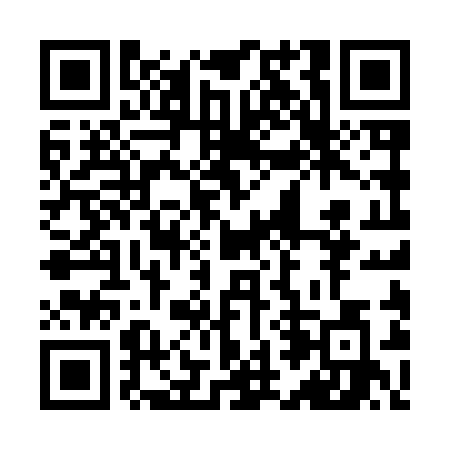 Ramadan times for Drawiny, PolandMon 11 Mar 2024 - Wed 10 Apr 2024High Latitude Method: Angle Based RulePrayer Calculation Method: Muslim World LeagueAsar Calculation Method: HanafiPrayer times provided by https://www.salahtimes.comDateDayFajrSuhurSunriseDhuhrAsrIftarMaghribIsha11Mon4:244:246:1912:063:575:545:547:4212Tue4:214:216:1712:063:585:565:567:4413Wed4:194:196:1512:064:005:585:587:4614Thu4:164:166:1212:054:015:595:597:4815Fri4:144:146:1012:054:036:016:017:5016Sat4:114:116:0712:054:046:036:037:5317Sun4:084:086:0512:044:066:056:057:5518Mon4:064:066:0312:044:076:076:077:5719Tue4:034:036:0012:044:096:086:087:5920Wed4:004:005:5812:044:106:106:108:0121Thu3:583:585:5612:034:116:126:128:0322Fri3:553:555:5312:034:136:146:148:0523Sat3:523:525:5112:034:146:166:168:0724Sun3:493:495:4812:024:166:176:178:0925Mon3:463:465:4612:024:176:196:198:1226Tue3:433:435:4412:024:186:216:218:1427Wed3:413:415:4112:014:206:236:238:1628Thu3:383:385:3912:014:216:246:248:1829Fri3:353:355:3612:014:226:266:268:2030Sat3:323:325:3412:014:246:286:288:2331Sun4:294:296:321:005:257:307:309:251Mon4:264:266:291:005:267:327:329:272Tue4:234:236:271:005:287:337:339:303Wed4:204:206:2512:595:297:357:359:324Thu4:174:176:2212:595:307:377:379:355Fri4:144:146:2012:595:327:397:399:376Sat4:114:116:1812:585:337:407:409:397Sun4:074:076:1512:585:347:427:429:428Mon4:044:046:1312:585:357:447:449:449Tue4:014:016:1112:585:377:467:469:4710Wed3:583:586:0812:575:387:487:489:50